RREO - ANEXO 7 (LRF, Art. 53, Inciso v)RREO - ANEXO 7 (LRF, Art. 53, Inciso v)RREO - ANEXO 7 (LRF, Art. 53, Inciso v)RREO - ANEXO 7 (LRF, Art. 53, Inciso v)RREO - ANEXO 7 (LRF, Art. 53, Inciso v)RREO - ANEXO 7 (LRF, Art. 53, Inciso v)R$ 1,00R$ 1,00R$ 1,00R$ 1,00R$ 1,00R$ 1,00R$ 1,00RESTOS A PAGAR (EXCETO INTRA-ORÇAMENTÁRIOS) (I)RESTOS A PAGAR (EXCETO INTRA-ORÇAMENTÁRIOS) (I)76.851,8976.851,891.806.329,561.806.329,561.806.329,561.836.654,0810.505,8536.021,5236.021,5236.021,520,00116.590,6775.861,9975.861,9975.861,9975.861,9975.861,9933.335,787.392,9043.414,42    PODER EXECUTIVO    PODER EXECUTIVO76.851,8976.851,891.806.329,561.806.329,561.806.329,561.836.654,0810.505,8536.021,5236.021,5236.021,520,00116.399,7575.671,0775.671,0775.671,0775.671,0775.671,0733.335,787.392,9043.414,42      2 - PREFEITURA MUNICIPAL DE CHUVISCA      2 - PREFEITURA MUNICIPAL DE CHUVISCA22.301,5622.301,56861.660,08861.660,08861.660,08857.759,244.256,0821.946,3221.946,3221.946,320,0063.679,2347.499,6947.499,6947.499,6947.499,6947.499,6913.353,542.826,0024.772,32      3 - SECRETARIA MUNICIPAL DE EDUCAÇÃO, CULT. E       3 - SECRETARIA MUNICIPAL DE EDUCAÇÃO, CULT. E 46.046,5946.046,59573.987,38573.987,38573.987,38609.047,915.554,195.431,875.431,875.431,870,0028.319,5325.144,0625.144,0625.144,0625.144,0625.144,063.175,470,005.431,87      4 - SECRETARIA MUNICIPAL DA FAZENDA      4 - SECRETARIA MUNICIPAL DA FAZENDA6.294,446.294,440,000,000,000,000,006.294,446.294,446.294,440,000,000,000,000,000,000,000,000,006.294,44      4 - SECRETARIA MUNICIPAL DE SAÚDE      4 - SECRETARIA MUNICIPAL DE SAÚDE454,60454,60316.323,93316.323,93316.323,93315.727,93596,00454,60454,60454,600,0016.798,412.545,402.545,402.545,402.545,402.545,409.686,114.566,905.021,50      5 - SECRETARIA MUNICIPAL DE ASSISTENCIA  SOCIAL      5 - SECRETARIA MUNICIPAL DE ASSISTENCIA  SOCIAL460,45460,4554.358,1754.358,1754.358,1754.119,0099,58600,04600,04600,040,007.602,58481,92481,92481,92481,92481,927.120,660,00600,04      6 - SECRETARIA MUN. DA EDUCAÇÃO, CULTURA E       6 - SECRETARIA MUN. DA EDUCAÇÃO, CULTURA E 50,0050,000,000,000,000,000,0050,0050,0050,000,000,000,000,000,000,000,000,000,0050,00      7 - SECRETARIA MUNICIPAL DA SAÚDE      7 - SECRETARIA MUNICIPAL DA SAÚDE1.244,251.244,250,000,000,000,000,001.244,251.244,251.244,250,000,000,000,000,000,000,000,000,001.244,25    PODER LEGISLATIVO    PODER LEGISLATIVO0,000,000,000,000,000,000,000,000,000,000,00190,92190,92190,92190,92190,92190,920,000,000,00        Câmara Municipal        Câmara Municipal0,000,000,000,000,000,000,000,000,000,000,00190,92190,92190,92190,92190,92190,920,000,000,00        Tribunal de Contas do Município        Tribunal de Contas do Município0,000,000,000,000,000,000,000,000,000,000,000,000,000,000,000,000,000,000,000,00RESTOS A PAGAR INTRA-ORÇAMENTÁRIOS) (II)RESTOS A PAGAR INTRA-ORÇAMENTÁRIOS) (II)0,000,000,000,000,000,000,000,000,000,000,000,000,000,000,000,000,000,000,000,00TOTAL (III) = (I + II)TOTAL (III) = (I + II)76.851,8976.851,891.806.329,561.806.329,561.806.329,561.836.654,0810.505,8536.021,5236.021,5236.021,520,00116.590,6775.861,9975.861,9975.861,9975.861,9975.861,9933.335,787.392,9043.414,42RESTOS A PAGAR INTRA-ORÇAMENTÁRIOS) (II)RESTOS A PAGAR INTRA-ORÇAMENTÁRIOS) (II)0,000,000,000,000,000,000,000,000,000,000,000,000,000,000,000,000,000,000,000,00    PODER EXECUTIVO    PODER EXECUTIVO0,000,000,000,000,000,000,000,000,000,000,000,000,000,000,000,000,000,000,000,00    PODER LEGISLATIVO    PODER LEGISLATIVO0,000,000,000,000,000,000,000,000,000,000,000,000,000,000,000,000,000,000,000,00      Câmara Municipal      Câmara Municipal0,000,000,000,000,000,000,000,000,000,000,000,000,000,000,000,000,000,000,000,00        Tribunal de Contas do Município        Tribunal de Contas do Município0,000,000,000,000,000,000,000,000,000,000,000,000,000,000,000,000,000,000,000,00FONTE: SISTEMA CONTÁBIL, UNIDADE RESPONSÁVEL Município de Chuvisca, DATA DA EMISSÃO 22/11/2021 E HORA DA EMISSÃO 08:49:58FONTE: SISTEMA CONTÁBIL, UNIDADE RESPONSÁVEL Município de Chuvisca, DATA DA EMISSÃO 22/11/2021 E HORA DA EMISSÃO 08:49:58FONTE: SISTEMA CONTÁBIL, UNIDADE RESPONSÁVEL Município de Chuvisca, DATA DA EMISSÃO 22/11/2021 E HORA DA EMISSÃO 08:49:58FONTE: SISTEMA CONTÁBIL, UNIDADE RESPONSÁVEL Município de Chuvisca, DATA DA EMISSÃO 22/11/2021 E HORA DA EMISSÃO 08:49:58FONTE: SISTEMA CONTÁBIL, UNIDADE RESPONSÁVEL Município de Chuvisca, DATA DA EMISSÃO 22/11/2021 E HORA DA EMISSÃO 08:49:58FONTE: SISTEMA CONTÁBIL, UNIDADE RESPONSÁVEL Município de Chuvisca, DATA DA EMISSÃO 22/11/2021 E HORA DA EMISSÃO 08:49:58FONTE: SISTEMA CONTÁBIL, UNIDADE RESPONSÁVEL Município de Chuvisca, DATA DA EMISSÃO 22/11/2021 E HORA DA EMISSÃO 08:49:58FONTE: SISTEMA CONTÁBIL, UNIDADE RESPONSÁVEL Município de Chuvisca, DATA DA EMISSÃO 22/11/2021 E HORA DA EMISSÃO 08:49:58FONTE: SISTEMA CONTÁBIL, UNIDADE RESPONSÁVEL Município de Chuvisca, DATA DA EMISSÃO 22/11/2021 E HORA DA EMISSÃO 08:49:58FONTE: SISTEMA CONTÁBIL, UNIDADE RESPONSÁVEL Município de Chuvisca, DATA DA EMISSÃO 22/11/2021 E HORA DA EMISSÃO 08:49:58FONTE: SISTEMA CONTÁBIL, UNIDADE RESPONSÁVEL Município de Chuvisca, DATA DA EMISSÃO 22/11/2021 E HORA DA EMISSÃO 08:49:58FONTE: SISTEMA CONTÁBIL, UNIDADE RESPONSÁVEL Município de Chuvisca, DATA DA EMISSÃO 22/11/2021 E HORA DA EMISSÃO 08:49:58FONTE: SISTEMA CONTÁBIL, UNIDADE RESPONSÁVEL Município de Chuvisca, DATA DA EMISSÃO 22/11/2021 E HORA DA EMISSÃO 08:49:58FONTE: SISTEMA CONTÁBIL, UNIDADE RESPONSÁVEL Município de Chuvisca, DATA DA EMISSÃO 22/11/2021 E HORA DA EMISSÃO 08:49:58FONTE: SISTEMA CONTÁBIL, UNIDADE RESPONSÁVEL Município de Chuvisca, DATA DA EMISSÃO 22/11/2021 E HORA DA EMISSÃO 08:49:58FONTE: SISTEMA CONTÁBIL, UNIDADE RESPONSÁVEL Município de Chuvisca, DATA DA EMISSÃO 22/11/2021 E HORA DA EMISSÃO 08:49:58FONTE: SISTEMA CONTÁBIL, UNIDADE RESPONSÁVEL Município de Chuvisca, DATA DA EMISSÃO 22/11/2021 E HORA DA EMISSÃO 08:49:58FONTE: SISTEMA CONTÁBIL, UNIDADE RESPONSÁVEL Município de Chuvisca, DATA DA EMISSÃO 22/11/2021 E HORA DA EMISSÃO 08:49:58FONTE: SISTEMA CONTÁBIL, UNIDADE RESPONSÁVEL Município de Chuvisca, DATA DA EMISSÃO 22/11/2021 E HORA DA EMISSÃO 08:49:58FONTE: SISTEMA CONTÁBIL, UNIDADE RESPONSÁVEL Município de Chuvisca, DATA DA EMISSÃO 22/11/2021 E HORA DA EMISSÃO 08:49:58FONTE: SISTEMA CONTÁBIL, UNIDADE RESPONSÁVEL Município de Chuvisca, DATA DA EMISSÃO 22/11/2021 E HORA DA EMISSÃO 08:49:58FONTE: SISTEMA CONTÁBIL, UNIDADE RESPONSÁVEL Município de Chuvisca, DATA DA EMISSÃO 22/11/2021 E HORA DA EMISSÃO 08:49:58PREFEITO
JOEL SANTOS SUBDA
CPF 004.763.250-05PREFEITO
JOEL SANTOS SUBDA
CPF 004.763.250-05PREFEITO
JOEL SANTOS SUBDA
CPF 004.763.250-05SECRETÁRIO MUNICIPAL DA FAZENDA
RUDI NEI DALMOLIN
CPF 039.577.996-00SECRETÁRIO MUNICIPAL DA FAZENDA
RUDI NEI DALMOLIN
CPF 039.577.996-00SECRETÁRIO MUNICIPAL DA FAZENDA
RUDI NEI DALMOLIN
CPF 039.577.996-00SECRETÁRIO MUNICIPAL DA FAZENDA
RUDI NEI DALMOLIN
CPF 039.577.996-00SECRETÁRIO MUNICIPAL DA FAZENDA
RUDI NEI DALMOLIN
CPF 039.577.996-00TÉCNICO EM CONTABILIDADE - CONTADOR
MAURO SÉRGIO ROCHA DA SILVA
058.342/RSTÉCNICO EM CONTABILIDADE - CONTADOR
MAURO SÉRGIO ROCHA DA SILVA
058.342/RSTÉCNICO EM CONTABILIDADE - CONTADOR
MAURO SÉRGIO ROCHA DA SILVA
058.342/RSTÉCNICO EM CONTABILIDADE - CONTADOR
MAURO SÉRGIO ROCHA DA SILVA
058.342/RSTÉCNICO EM CONTABILIDADE - CONTADOR
MAURO SÉRGIO ROCHA DA SILVA
058.342/RSTÉCNICO EM CONTABILIDADE - CONTADOR
MAURO SÉRGIO ROCHA DA SILVA
058.342/RSRESPONSÁVEL PELO CONTROLE INTERNO
VANESSA HOLZ WASKOW ABDALA
CPF 019.193.760-62RESPONSÁVEL PELO CONTROLE INTERNO
VANESSA HOLZ WASKOW ABDALA
CPF 019.193.760-62RESPONSÁVEL PELO CONTROLE INTERNO
VANESSA HOLZ WASKOW ABDALA
CPF 019.193.760-62RESPONSÁVEL PELO CONTROLE INTERNO
VANESSA HOLZ WASKOW ABDALA
CPF 019.193.760-62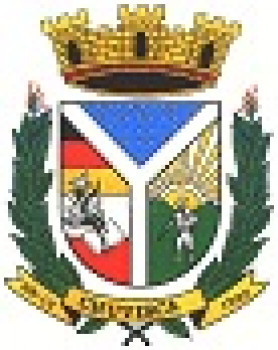 